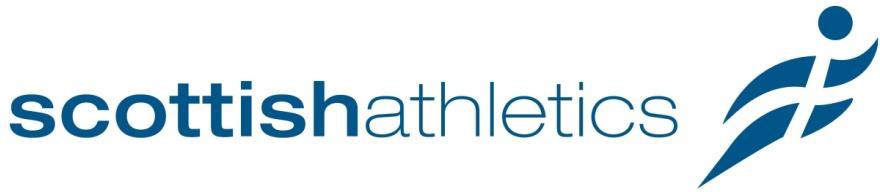 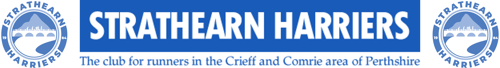 Conflict of Interest Policyfor Committee or Board Members of Strathearn HarriersJune 2021CONTENTSSection 1: Introduction Section 2: Scope of Policy Section 3: ResponsibilitiesSection 4: ComplianceAppendices Appendix 1:	Declaration of Interest formAppendix 2: 	Registration of Interest form*Delete or amend as appropriate  SECTION 1: INTRODUCTIONStrathearn Harriers committee members have an implied obligation to maintain the highest standards of integrity by carrying out their work in a way that will not compromise the reputation of the organisation.Strathearn Harriers inevitably has dealings with a wide variety of organisations and individuals, and this policy indicates the circumstances in which a business or personal interest must be declared. The membership confidence in Strathearn Harriers and its committee depends on it being clearly understood that decisions are taken in the membership interest and not for any other reason.There are a variety of circumstances that could lead to a conflict of interest and committee members must be fully aware of the impact which some external activities may have on the work of Strathearn Harriers.In considering whether to make a declaration in any proceedings, you must consider not only whether you will be influenced but whether anybody else would think that you might be influenced by the interest. You must, however, always comply with the objective test which is whether the membership, with knowledge of the relevant facts, would reasonably regard the interest as so significant that it is likely to prejudice your discussion or decision making in your role as a member of the clubs committee.This policy provides an outline of the interests to be declared and the process for declaring them, and should be read in conjunction with the Clubs Code of Conduct.SECTION 2: SCOPE OF POLICYThe purpose of this policy is to protect the integrity of Strathearn Harriers decision making process, to enable stakeholders to have confidence in Strathearn Harriers integrity, and to protect the integrity and reputation of its committee members.Strathearn Harriers will consider all declarations of interest from committee members in accordance with this policy.Strathearn Harriers policy is to:treat all committee members fairly;provide a declaration process for committee members;clearly define the boundaries within which business interests should operate; andmaintain records of committee member business interests via the Declaration of Interest form (attached as Appendix 1).This policy applies to all Strathearn Harriers committee members.Any committee member who knowingly withholds information regarding a potential conflict of interests may be subject to disciplinary action.This policy is meant to supplement good judgment, and committee members should respect its spirit as well as its wording.Examples of conflicts of interest include:A committee member who is also a member may be faced with a decision in a committee meeting regarding whether fees for members should be increased.A committee member who is related* to a member of staff and there is decision to be taken on staff pay and/or conditions at a committee meeting.A committee member who is also on the committee of another organisation that is competing for the same funding.A committee member who has shares in a business that may be awarded a contract to do work or provide services for the club or is a director, partner or employee or related to someone who is*.* A relative may be a child, parent, grandchild, grandparent, brother, sister, spouse or civil partner of the committee member or any person living with the committee member as their partner’.SECTION 3: RESPONSIBILITIES3.1	Upon appointment each committee member will make a full, written disclosure of interests using the Declaration of Interest form, such as relationships, and posts held, that could potentially result in a conflict of interest. This written disclosure will be kept on file and will be updated annually or as appropriate.3.2        A committee member should only hold one role within the committeeSECTION 4: COMPLIANCECommittee members who do not support this policy and procedure may be subject to disciplinary action.Compliance with this policy will be monitored by the Club President and/or SecretaryScottish Athletics Limited, Caledonia House, South Gyle, Edinburgh, EH12 9DQt. 0131 539 7320 w. www.scottishathletics.org.uk e. admin@scottishathletics.org.uk Registered Company SC217377 VAT reg no 596971174Appendix 1Strathearn HarriersDeclaration of Interest FormI,                		                               			 , a committee Member of Strathearn Harriers have set out below my interests that might conflict with those of Strathearn Harriers as required by the Club’s Conflicts of Interest Policy.Please give details of the interest and whether it applies to yourself or, where appropriate, a member of your family or some other person with whom you have close connection.Category One - RemunerationCategory Two - Related UndertakingsCategory Three - Gifts and HospitalityCategory Four - Non-Financial InterestsTo the best of my knowledge the above information is correct and complete.  I undertake to advise the Club Secretary of Strathearn Harriers if any of the above information should change or if I become interested in any way that creates a potential conflict of interest with my position as a committee Member of Strathearn Harriers.  I agree to review and update this declaration at least annually, and to ensure any changes in circumstances are reported within one month of them changing.  I give my consent for this information to be used for the purposes described in the Strathearn Harriers conflicts of interest policy and for no other purpose.Signed: _____________________________________________________Date:    ______________________________________________________Appendix 2Strathearn HarriersRegistration of Interest – Committee, Board, EmployeesThis document should be used to record any conflict of interest highlightedInterests that must be registeredSelfImmediate FamilyProvide a description of remuneration received by virtue of being:Employed or self-employedThe holder of an officeA director or board member of an undertakingA partner in a firm; andInvolved in undertaking a trade, profession, vocation or any other workNote – the value of remuneration does not require to be disclosed.Detail the name, and registered name if different, and nature of any applicable employer, self-employment, business, undertaking or organisation.Describe the nature and regularity of the work that is remunerated.A description of a directorship that is not itself remunerated, but is of a company or undertaking, which is a parent or subsidiary of a company, or undertaking that pays remuneration.Gifts or hospitality offered to you by external bodies whilst acting in your position as a committee member of Strathearn Harriers not previously declared, and whether this was declined or accepted.A description of such interests as may be significant to, of relevance to, or bear upon, the work or operation of Strathearn Harriers, including without prejudice to that generally membership of or office inDo you or your immediate family use the services of Strathearn Harriers?If yes, please supply details.Any contractual relationship with the CompanyAny other conflicts of interest not covered by the aboveDateNameDescriptionParty Informed